LA MONEDA PERDIDA.¿Qué se le había perdido a la mujer?¿Cuántas monedas tenía? ¿Cuántas encontró?¿Cómo se sintió cuando perdió la moneda?¿Qué hizo?¿Dónde la buscó?¿La encontró? ¿Cómo se sintió?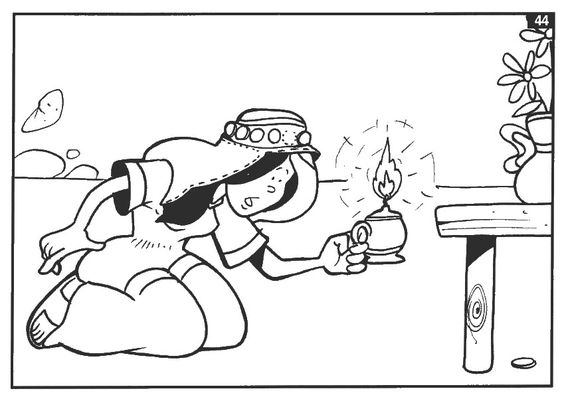 ¿Cómo te sentirías tú si perdieras algo importante? ¿Por qué?¿Por qué piensas que para Dios somos como esa moneda?Fíjate en estas dos fotos. Explica a qué momento de la historia se refieren.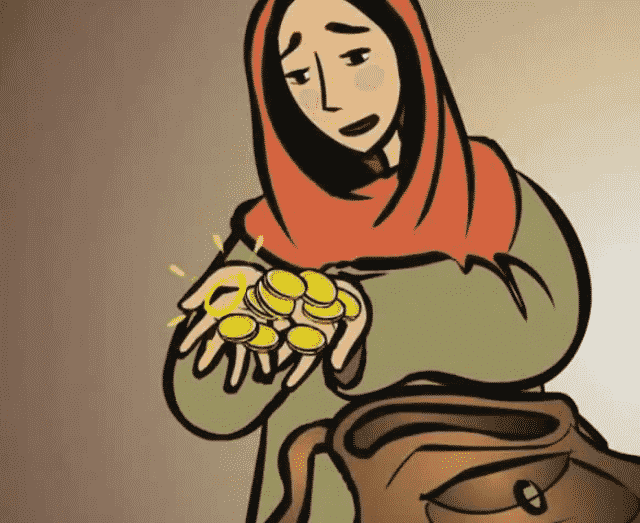 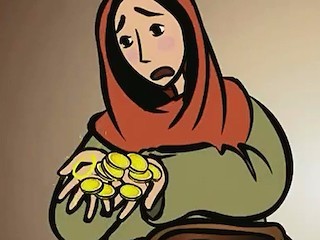 